Matchbox Gallery and Art Space 2018 Director ApplicationFull Name: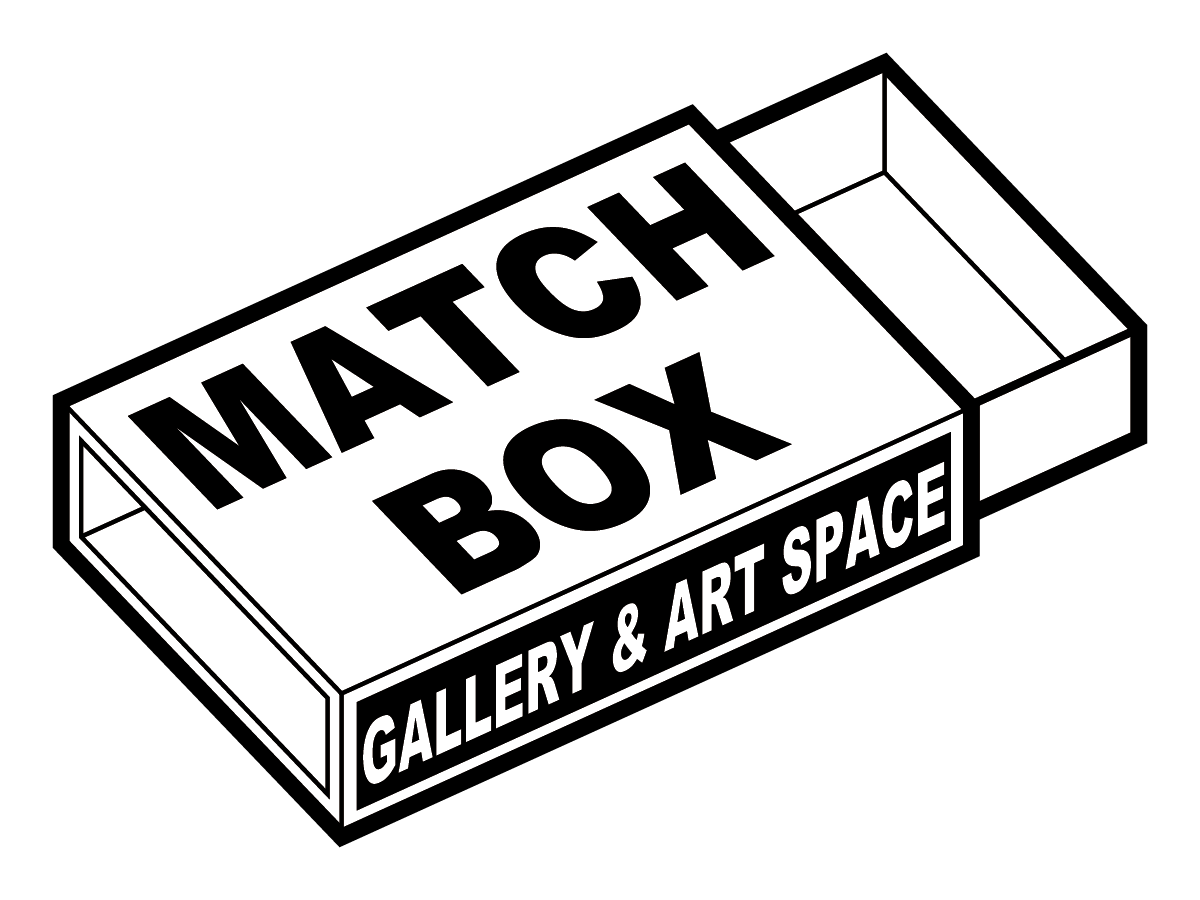 Declared Major(s):Year at Rice:Email:Why do you want to be director of Matchbox? (300 words max)Why are you qualified for the position; please cite specific curatorial, event planning, or directing experience (400 words max)Provide a description of experiences within art department at Rice and/or within Houston art scene